REFERAT DE APROBAREla proiectul de hotărâre pentru  modificarea și completarea Anexei la Hotărârea Consiliului Local nr. 395/2022 privind aprobarea Regulamentului de instituire și administrare a taxei de salubrizare  în municipiul HunedoaraPotrivit prevederilor art. 10 din Actul Adițional nr.1 din 20.04.2023 la Contractul LOT 3 „Prestarea serviciului de salubrizare în zona de colectare 3 Centru” nr. 44/10.10.2022 – Delegarea Gestiunii activităților componente ale serviciului de salubrizare a localităților din zona de colectare 3 Centru/Bârcea Mare - Colectarea separată și transportul separat al deșeurilor municipale și al deșeurilor similare, au fost stabilite și  tarife pentru colectarea deșeurilor voluminoase atât la cerere cât și în campanii.Având în vedere prevederile actului adițional sus menționat, a creșterii cantității de deșeuri reziduale colectată de pe raza municipiului Hunedoara, precum și pentru îmbunătățirea activității privind declararea și stabilirea taxei de salubrizare, prin proiectul de hotărâre supus spre dezbatere și adoptare Consiliului Local al Municipiului Hunedoara, propun modificarea și completarea Regulamentului de instituire și administrare a taxei de salubrizare în municipiul Hunedoara aprobat prin Hotărârea nr. 395/2022, astfel:Articolul 2 alin. (7) și  alin. (8), se modifică și se completează și vor avea următorul conținut: „(7) Persoanele juridice au obligaţia de plată a taxei de salubrizare în funcţie de cantitatea de deșeuri generată stabilită în metru cub per lună, corelată cu programul de colectare, cu excepția cazului in care dețin imobile rezidențiale pentru care taxa de salubrizare se va calcula in funcție de numărul de persoane care locuiesc in imobilele respective (se completează Anexa 3)”;„(8) Persoanele care desfăşoară activităţi pe baza liberei iniţiative la nivelul: cabinetelor (medicale, de avocatură), birourilor (notariale, executorilor judecătoreşti, de expertiză), precum şi asociaţiile familiale, întreprinderile individuale, persoanele fizice autorizate datorează taxa de salubrizare în cuantumul stabilit pentru persoane fizice, în funcție de numărul de membri sau numărul de angajați, ce desfășoară profesia respectivă. În cazul în care acestea nu au angajați, taxa de salubrizare se declară și se stabilește în funcție de cantitatea de deșeuri generată stabilită în metri cubi pe lună ca în cazul utilizatorilor non-casnici (se va completa Anexa 4)”.Articolul 3 alin. (4) și  alin. (13), se modifică și se completează și vor avea următorul conținut: „(4) În cazul imobilelor deținute în proprietate de către persoanele fizice, care sunt închiriate persoanelor juridice, obligaţia de a declara şi achita taxa revine chiriașului, în caz contrar răspunderea ii revine proprietarului. În acest sens se va depune de către proprietar declaraţia de impunere  conform Anexei nr. 2 la prezentul regulament, pentru fiecare imobil deţinut. În plus, se va depune de către chiriaș Anexa nr. 4 pentru fiecare persoană juridică ce deține calitatea de chiriaș”;„(13) Declarațiile pentru stabilirea cuantumului taxei de salubrizare se depun de către persoanele fizice/juridice care dețin imobile pe raza municipiului Hunedoara, însoțite de copie după actul de identitate/actul de înființare și de orice documente necesare pentru susținerea celor declarate, la Primăria municipiului Hunedoara.”La articolul 3, după alin.(19), se introduc două noi alineate, respectiv alin. (20) și alin. (21), care vor avea următorul conținut:„(20) Orice modificare comunicată după expirarea termenului de 30 de zile de către cel care are obligația depunerii declarației rectificative nu se va lua în considerare retroactiv”;„(21) Orice persoană fizică sau juridică care dobândește, are în folosință sau finalizează prin construire imobile, are obligația depunerii declarației privind stabilirea taxei de salubrizare în termen de 30 de zile de la data dobândirii/folosirii/finalizării imobilului și datorează taxa de salubrizare începând cu data de 1 a lunii următoare lunii în care a dobândit/a primit în folosință/finalizat imobilul”;Articolul 4 alin. (1) se modifică și se completează și va avea următorul conținut: „(1) În cazul nedepunerii declarației pentru stabilirea cuantumului taxei  de salubrizare până la data de 01.03.2023 sau potrivit art. 3 alin. (21), obligația de plată se va stabili din oficiu, pentru fiecare imobil deținut, după cum urmează:a) pentru persoanele fizice: - în cazul în care există asociație de proprietari, pe baza listelor furnizate de asociații;- în cazul in care utilizatorii casnici au calitatea de chiriași la stat stabilirea taxei din oficiu se va face pe baza datelor înscrise în contractele de închiriere furnizate de Biroul fond locativ.”Articolul 5 alin. (1) se completează cu o nouă literă, respectiv lit. h), care va avea următorul conținut:„h) colectarea deșeurilor voluminoase la cererea UAT municipiul  Hunedoara și predarea în centrele de colectare”;Articolul 6 se modifică și se completează și va avea următorul conținut: „Pachetul de servicii de salubrizare de bază (PSSB) adresat utilizatorilor, ca parte componentă a taxei de salubrizare, este calculat ca sumă de taxe distincte pentru gestionarea fracțiilor reziduale si a celor reciclabile colectate separat, a deșeurilor voluminoase colectate în campanii și la cererea UAT municipiul Hunedoara așa cum rezultă din aplicarea indicatorilor de performanță asupra indicelui de generare mediu calculat pe baza cantităților din anul precedent.”;Articolul 9 alin. (1) se modifică și va avea următorul conținut: „(1) Taxa   de salubrizare, prin componenta PSSB, se datorează lunar, cu termen de plată până în data de 15 a lunii următoare celei în care s-a prestat serviciul de salubrizare, daca utilizatorii au depus declarația de salubrizare. Plata taxei se poate face şi anticipat, odată cu depunerea Declarației de Salubrizare.”;Articolul 10 alin. (2) se modifică și se completează și va avea următorul conținut: „(2) Cetățenii care nu locuiesc cel puțin 15 de zile consecutive dintr-o lună calendaristică in imobilul pentru care au depus declarația privind taxa de salubrizare și probează acest fapt cu documente justificative de tip viză de flotant, adeverința de la asociația de proprietari, contracte de muncă în străinătate, bilet de călătorie dus-întors etc., vor depune declarația rectificativă Anexa 5 si li se va recalcula proporțional taxa de salubrizare datorată.”;Articolul 11 alin. (2) se modifică și se completează și va avea următorul conținut: „(2) Plata contravalorii serviciilor de salubrizare se realizează direct către operatorii serviciilor de salubrizare, pe baza facturilor însoțite de detalierea cantităților/ serviciilor prestate, inclusiv pentru activitatea de colectare și transport a deșeurilor voluminoase colectate în campanii și la cererea UAT municipiului Hunedoara, avizate la plată de către A.D.I. DEȘEURI Hunedoara”;Articolul 12 alin. (2) se modifică și se completează și va avea următorul conținut:„(2) Stabilirea taxei de salubrizare în baza declarațiilor se va face sub rezerva verificării ulterioare. În cazul declarării unor date eronate sau false privind numărul de persoane, cantitatea declarată de către utilizatorii non-casnici sau a altor informații necesare calculării taxei, obligația de plată se va stabili retroactiv, în cuantum penalizator de 2 ori mai mare a diferenței constatate în plus începând cu data de la care taxa a fost datorată, pe baza datelor furnizate de asociațiile de proprietari, de Serviciul Public Comunitar Local de Evidență a Persoanelor, bonuri confirmare, etc. Totodată, declararea neconformă cu realitatea atrage răspunderea contravențională sau penală, după caz.”Articolul 13 alin. (1) și alin. (2), se modifică și se completează și vor avea următorul conținut:„(1) Regularizarea Taxei de salubrizare va începe după centralizarea datelor privitoare la cantitățile de deșeuri colectate si tratate. Cantitatea minimă stabilită pentru utilizatorii non-casnici este de 0,12 mc/lună''.„(2) La solicitarea UAT municipiul  Hunedoara, operatorul desemnat are obligația de a cântări sau a permite cântărirea autoutilitarelor utilizate pentru ridicarea și transportul deșeurilor municipale, în prezența unui delegat al municipiului Hunedoara, la intrarea și ieșirea de pe raza administrativ - teritorială a municipiului Hunedoara”.12. Se modifică și se completează Anexele nr. 1 la nr. 8 din Regulamentul de instituire și administrare a taxei de salubrizare în municipiul Hunedoara, conform Anexei la proiectul de hotărâre.  	Temeiul legal al proiectului îl constituie prevederile art. 8 alin. (3) lit. j), art. 10, alin. (12) – (15) și art. 42 alin. (1) lit. c) din Legea serviciilor comunitare de utilități publice nr. 51/2006, republicată, cu modificările şi completările ulterioare, ale art. 6 alin. (1) lit. k), art. 9 alin. (2), art. 20 alin. (2) lit. a), art. 25 lit. a), și art. 26 alin. (1) lit. c), alin. (3), alin. (8) din Legea nr.101/2006 a serviciului de salubrizare a localităților, republicată, cu modificările și completările ulterioare, ale Ordinului președintelui A.N.R.S.C. nr. 640/2022 privind aprobarea Normelor metodologice de stabilire, ajustare sau modificare a tarifelor pentru activităţile de salubrizare, precum şi de calculare a tarifelor/taxelor distincte pentru gestionarea deşeurilor şi a taxelor de salubrizare, cu modificările ulterioare, ale art. 30 din Legea nr. 273/2006 privind finanțele publice locale, cu modificările și completările ulterioare, ale art. 454 lit. g) și art. 484 din Legea nr.227/2015 privind Codul Fiscal, cu modificările și completările ulterioare, ale Legii nr.207/2015 privind Codul de procedură fiscală, cu modificările și completările ulterioare,  ale art. 17 și art. 60 din Ordonanţa de urgenţă nr. 92/2021 privind regimul deşeurilor, cu modificările și completările ulterioare, ale Legii nr. 249/2015 privind modalitatea de gestionare a ambalajelor şi a deşeurilor de ambalaje, ale Ordonanţei de urgenţă a Guvernului nr.196/2005 privind Fondul pentru mediu, cu modificările și completările ulterioare, precum și ale și art. 4 lit. b) și art. 7 din Legea nr.52/2003 privind transparența decizională în administrația publică, republicată, cu modificările și completările ulterioare.Competența dezbaterii și adoptării proiectului de hotărâre aparține Consiliului Local al municipiului Hunedoara în temeiul prevederilor art. 129 alin. (2) lit. d), alin. (7) lit. n), alin.(14) și ale art. 139, coroborat cu art. 196 alin. (1) lit. a) din Ordonanța de Urgență a Guvernului nr. 57/2019 privind Codul Administrativ, cu modificările și completările ulterioare.Hunedoara, la 11.08.2023 PRIMAR,DAN BOBOUȚANUROMÂNIAJUDEȚUL HUNEDOARAMUNICIPIUL HUNEDOARAPRIMARNr. 69577/11.08.2023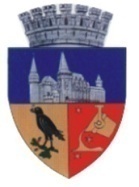 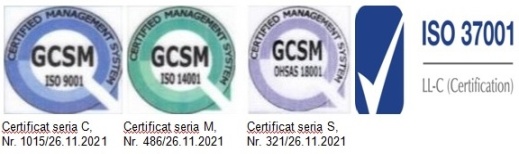 